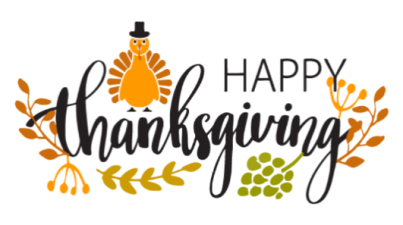 Departamento de Programas Estatales y FederalesReunión del Comité Consultivo del Distrito Escolar (DAC, por sus siglas en inglés)Lunes, 4 de noviembre de 2019 – 5:00 – 6:30 p.m. – Sala de Reuniones de la Mesa Directiva del Distrito EscolarAGENDA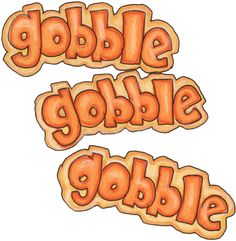   Representantes del DAC: (Vacante), Presidente(a) ~ (Vacante), Vicepresidente(a) ~ (Vacante), Secretario(a)TemasTipoModeradorTiempoApuntesInicio de la Reunión- Lista de AsistenciaSandra García5:00 p.m.Aprobación de la AgendaAcciónTodos los miembros5:05 p.m.Lectura / Aprobación del ActaAcciónTodos los miembros5:10 p.m.Elecciones del DAC (Presidente(a), Vicepresidente(a), Secretario(a)AcciónTodos los miembros5:15 p.m.Presentación sobre el PresupuestoInformaciónSandra García5:30 p.m.Lectura del LCAP 2019/2020/Práctica con el Tablero de Datos (Dashboard)InformaciónSandra García  5:50 p.m.AnunciosTodos los miembros6:20 p.m.Cierre de la ReuniónSandra García6:30 p.m.